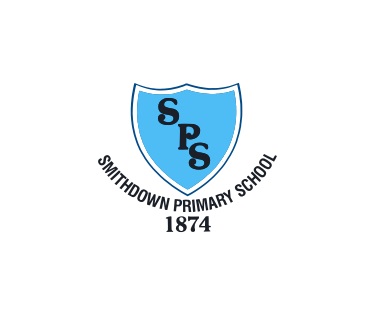 MondayTuesdayWednesdayThursdayFridayEnglishEnglishEnglishEnglishEnglishMaths Maths Maths Maths MathsSpanishGeographyGeographyScienceRE/PSHEArtZoom Assembly